附件2麻章区财政局信息公开申请处理流程图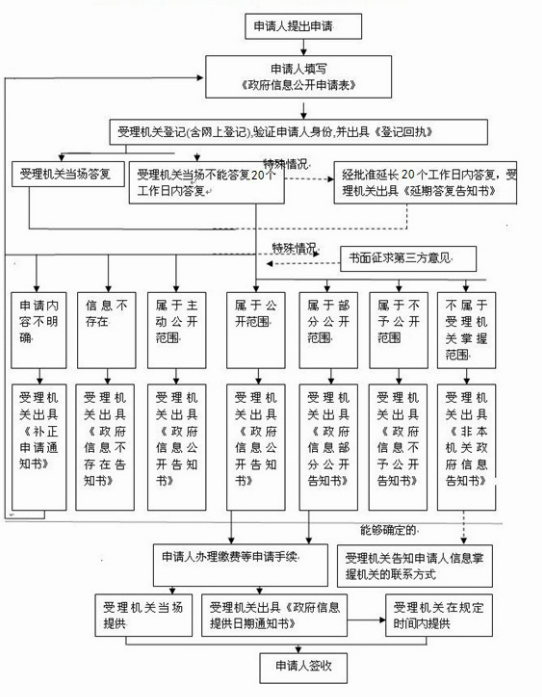 